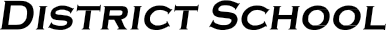 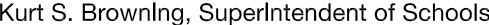 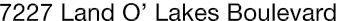 Finance Services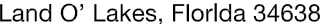 Joanne Millovitsch, Director of Finance813/ 794-2268	727/ 774-2268352/ 524-2268	Fax:  813/ 794-2266 e-mail:  jmillovi@pasco.k12.fl.usMEMORANDUMDate:	February 3, 2014To:	School Board MembersFrom:    Joanne Millovitsch, Director of Finance ServicesRe:	Attached Warrant List for the February 4, 2014Please review the current computerized list. These totals include computer generated, handwritten and cancelled checks.Warrant numbers 873825-874098……………………......................................................................$2,666,740.51Amounts disbursed in Fund 1100 ...........................................................................................................530,181.06Amounts disbursed in Fund 3709 .............................................................................................................94,428.40Amounts disbursed in Fund 3710 ...............................................................................................................3,611.76Amounts disbursed in Fund 3712 .............................................................................................................25,948.88Amounts disbursed in Fund 3713 ...........................................................................................................287,511.74Amounts disbursed in Fund 3714 .............................................................................................................23,406.42Amounts disbursed in Fund 3900 ...........................................................................................................389,524.44Amounts disbursed in Fund 3903 ..................................................................................................................188.04Amounts disbursed in Fund 3921 .............................................................................................................28,252.51Amounts disbursed in Fund 4100 ...........................................................................................................289,873.44Amounts disbursed in Fund 4210 .............................................................................................................82,250.38Amounts disbursed in Fund 4220 ...............................................................................................................2,052.38Amounts disbursed in Fund 4340 ...........................................................................................................156,016.50Amounts disbursed in Fund 7111 ...........................................................................................................420,395.98Amounts disbursed in Fund 7130 ...........................................................................................................140,385.51Amounts disbursed in Fund 7140 .............................................................................................................27,950.00Amounts disbursed in Fund 7921 ...........................................................................................................135,229.07Amounts disbursed in Fund 7922 .............................................................................................................10,178.41Amounts disbursed in Fund 9210 .............................................................................................................19,355.59Confirmation of the approval of the February 4, 2014 warrants will be requested at the February 18, 2014 School Board meeting.